Мини ТЗ на комнату для Алены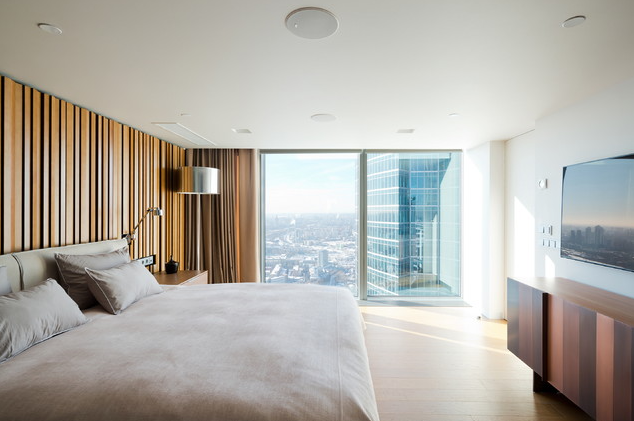 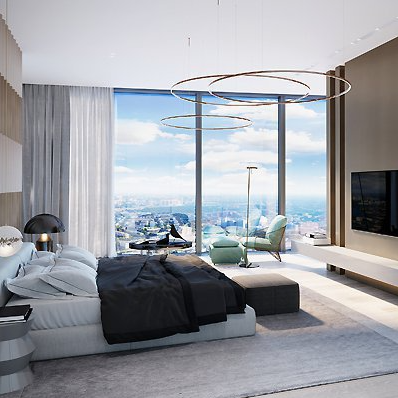 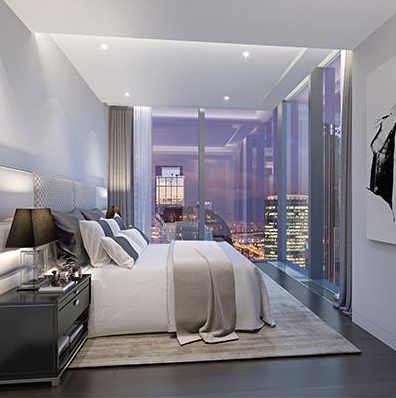 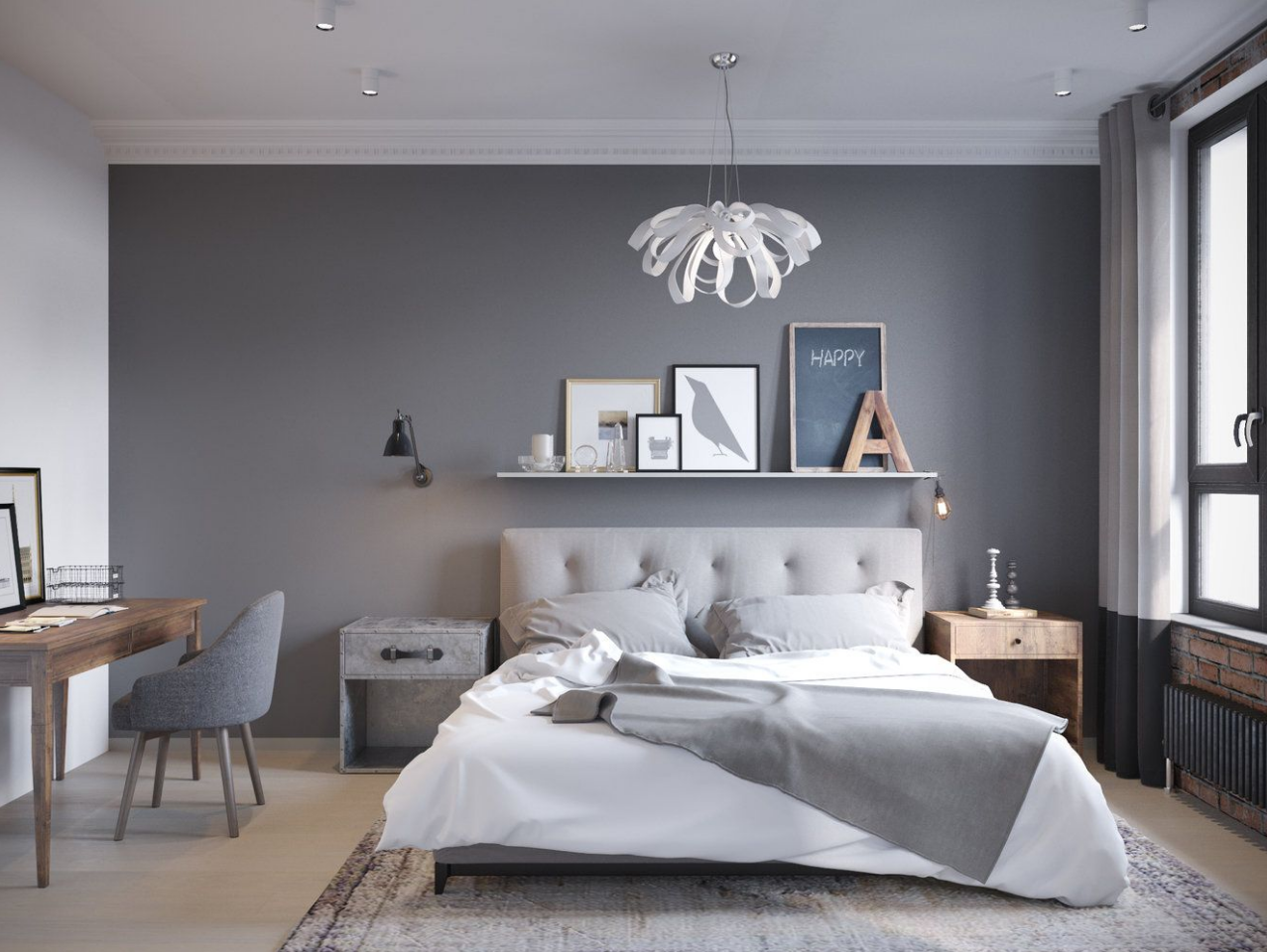 ВОПРОСВАШ ОТВЕТКОММЕНТАРИЙБлок 1: Общая информацияБлок 1: Общая информацияБлок 1: Общая информацияНазначение проектируемого объекта:спальняТолько для Алены Параметры объекта:ширина (заполнять не нужно, уже есть план)длина (заполнять не нужно, уже есть план)площадь (заполнять не нужно, уже есть план)высота (заполнять не нужно, уже есть план)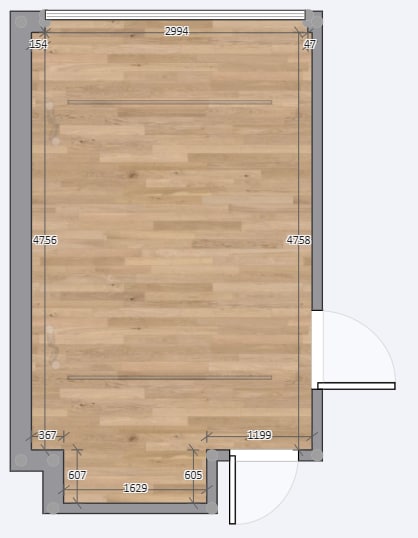  Ф.И.О., возраст, пол, родство    живущих людей: Сфера деятельности Увлечения/хобби    отдельных членов семьи:Примечания:Домашние животныеАллергияОсобенности здоровьяДругое:Блок 2: ПожеланияБлок 2: ПожеланияБлок 2: ПожеланияМебель:Кровать двуспальная (140/160/180/200 см)Кровать односпальная -Шкаф (купе/распашной/открытая система/ встроенный в нишу) Тумба прикроватная (с одной стороны/ с обеих сторон) Комод Туалетный столик (с пуфом / со стулом) Рабочий стол (с классическим / офисным креслом) Другое:Конструкции:Изголовье кроватиПерегородка Другое:Элементы декора:КартиныСкульптура ЗеркалоРастения ГирляндаДругое:Особые пожелания:СейфДругое:Блок 3: ПримечанияБлок 3: ПримечанияБлок 3: ПримечанияМебель:Что уже из мебели естьГабаритыДругое:Техника:Телевизор Компьютер (ноутбук) Кондиционер Робот-пылесос Другое: Места хранения: Книги Фотографии Сувениры Другое: Блок 4: ЗаметкиБлок 4: ЗаметкиБлок 4: ЗаметкиЧто еще важно в дизайне спальни:ОсвещениеМатериалы для отделкиДругоеСтиль и цвет:Пожелания по цветуПожелание по стилюДругое